Zpravodaj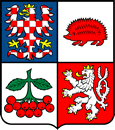 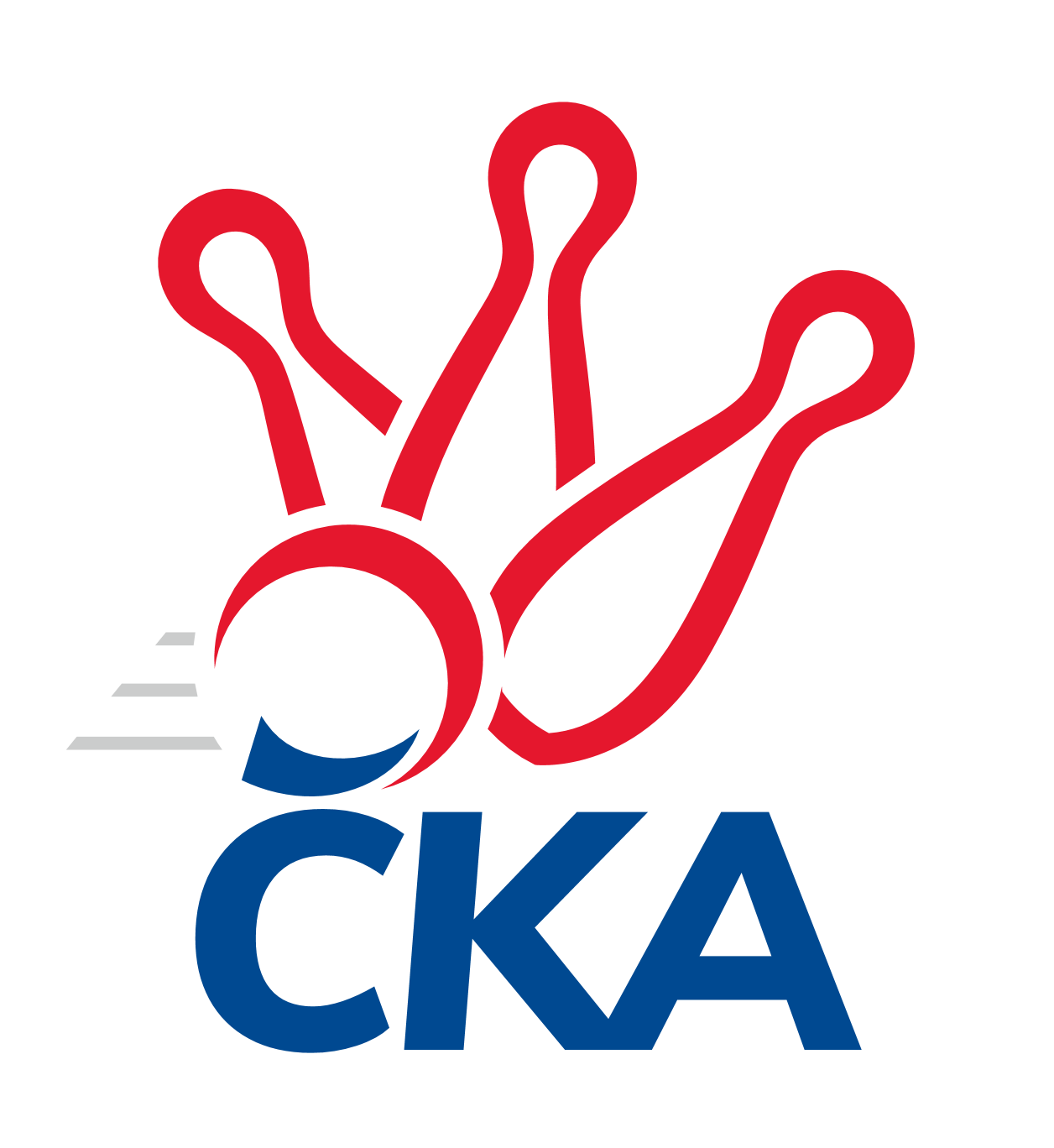 kuželkářského svazu Kraje Vysočina a Jihočeského kraje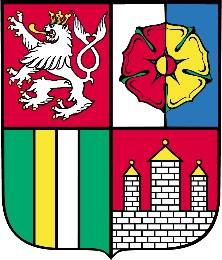 Divize jih 2019/2020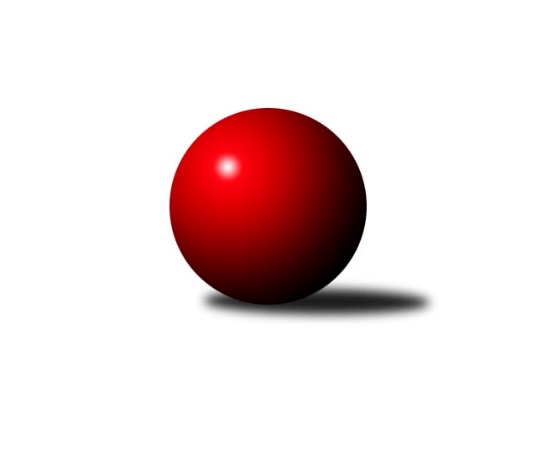 Č.13Ročník 2019/2020	1.2.2020Nejlepšího výkonu v tomto kole: 3342 dosáhlo družstvo: TJ Sokol Chotoviny Výsledky 13. kolaSouhrnný přehled výsledků:TJ Nová Včelnice 	- TJ Spartak Pelhřimov	7:1	2591:2540	12.5:11.5	31.1.KK Lokomotiva Tábor	- TJ Sokol Soběnov 	3:5	3232:3251	13.0:11.0	31.1.TJ Jiskra Nová Bystřice	- TJ Tatran Lomnice nad Lužnicí 	3:5	3126:3236	10.0:14.0	31.1.TJ Sokol Chotoviny 	- TJ Slovan Jindřichův Hradec 	7:1	3342:3012	19.0:5.0	31.1.TJ Blatná	- Sokol Častrov 	6:2	3268:3169	13.0:11.0	1.2.KK PSJ Jihlava B	- TJ Nové Město n.M.	5:3	3313:3249	13.5:10.5	1.2.Tabulka družstev:	1.	KK PSJ Jihlava B	13	10	0	3	68.5 : 35.5 	183.5 : 128.5 	 3037	20	2.	Sokol Častrov	13	8	1	4	68.0 : 36.0 	177.0 : 135.0 	 2967	17	3.	TJ Tatran Lomnice nad Lužnicí	13	8	0	5	55.5 : 48.5 	169.0 : 143.0 	 2788	16	4.	TJ Sokol Soběnov	13	7	1	5	59.0 : 45.0 	152.5 : 159.5 	 2806	15	5.	TJ Nová Včelnice	13	7	0	6	53.5 : 50.5 	160.5 : 151.5 	 2815	14	6.	TJ Jiskra Nová Bystřice	13	7	0	6	53.0 : 51.0 	156.5 : 155.5 	 2732	14	7.	TJ Blatná	13	7	0	6	51.0 : 53.0 	163.5 : 148.5 	 2925	14	8.	TJ Sokol Chotoviny	13	5	3	5	55.0 : 49.0 	167.0 : 145.0 	 2884	13	9.	KK Lokomotiva Tábor	13	6	1	6	51.5 : 52.5 	161.0 : 151.0 	 2747	13	10.	TJ Nové Město n.M.	13	4	0	9	45.5 : 58.5 	138.5 : 173.5 	 2900	8	11.	TJ Spartak Pelhřimov	13	3	0	10	35.5 : 68.5 	137.5 : 174.5 	 2760	6	12.	TJ Slovan Jindřichův Hradec	13	3	0	10	28.0 : 76.0 	105.5 : 206.5 	 2683	6Podrobné výsledky kola:	 TJ Nová Včelnice 	2591	7:1	2540	TJ Spartak Pelhřimov	Jiří Slovák	158 	 54 	 147 	44	403 	 0:4 	 463 	 166	77 	 149	71	Jan Janů	Pavel Domin	154 	 65 	 156 	95	470 	 3:1 	 404 	 156	53 	 142	53	Václav Novotný	Kamil Pivko	151 	 78 	 141 	69	439 	 2:2 	 435 	 155	52 	 166	62	Jan Vintr	Martin Tyšer	136 	 95 	 161 	62	454 	 2:2 	 420 	 151	60 	 137	72	Libor Linhart	Stanislav Neugebauer	141 	 44 	 146 	71	402 	 3:1 	 406 	 140	75 	 128	63	Ota Schindler	Tibor Pivko	137 	 62 	 161 	63	423 	 2.5:1.5 	 412 	 149	45 	 155	63	Tomáš Ryslrozhodčí: Stanislav NeugebauerNejlepší výkon utkání: 470 - Pavel Domin	 KK Lokomotiva Tábor	3232	3:5	3251	TJ Sokol Soběnov 	Marcel Pouznar	125 	 138 	 143 	125	531 	 3:1 	 531 	 123	116 	 135	157	Jaroslav Prommer	Petra Hodoušková	147 	 138 	 135 	129	549 	 3:1 	 522 	 121	136 	 119	146	Kamil Šedivý	Martin Jinda	139 	 126 	 128 	151	544 	 2:2 	 558 	 164	141 	 123	130	Roman Grznárik	Vladimír Kučera	140 	 140 	 143 	139	562 	 2:2 	 541 	 148	145 	 122	126	Bohuslav Šedivý	Zdeněk Zeman	125 	 145 	 130 	140	540 	 2:2 	 563 	 147	136 	 158	122	Milan Šedivý st.	Petr Klimek	128 	 130 	 108 	140	506 	 1:3 	 536 	 135	141 	 123	137	Josef Šedivý ml.rozhodčí: Zdeněk ZemanNejlepší výkon utkání: 563 - Milan Šedivý st.	 TJ Jiskra Nová Bystřice	3126	3:5	3236	TJ Tatran Lomnice nad Lužnicí 	Iva Molová	128 	 110 	 138 	114	490 	 1:3 	 597 	 157	143 	 129	168	Jiří Doktor	Martin Vrecko	140 	 127 	 117 	138	522 	 3:1 	 512 	 136	124 	 120	132	Rudolf Pouzar	Marek Běhoun	124 	 146 	 130 	131	531 	 2:2 	 528 	 136	139 	 132	121	Marek Baštýř	Martin Pýcha	121 	 127 	 117 	118	483 	 1:3 	 494 	 127	115 	 127	125	Jan Nosek	Marek Chvátal	128 	 147 	 133 	150	558 	 1:3 	 581 	 153	149 	 143	136	Jan Holšan	Martin Filakovský	131 	 141 	 120 	150	542 	 2:2 	 524 	 117	144 	 128	135	Zdeněk Doktorrozhodčí: Marek ChvátalNejlepší výkon utkání: 597 - Jiří Doktor	 TJ Sokol Chotoviny 	3342	7:1	3012	TJ Slovan Jindřichův Hradec 	Petr Křemen	117 	 115 	 135 	147	514 	 2:2 	 529 	 131	128 	 134	136	Jan Cukr	David Bartoň	140 	 125 	 142 	113	520 	 2:2 	 508 	 113	133 	 139	123	Pavel Picka	Jan Bartoň	151 	 145 	 149 	165	610 	 4:0 	 463 	 110	120 	 121	112	Vladimír Štipl	Jan Fořter	142 	 125 	 137 	124	528 	 3:1 	 523 	 145	124 	 131	123	Jiří Hána	Zbyněk Hein	142 	 134 	 166 	135	577 	 4:0 	 496 	 118	123 	 128	127	Josef Holický	Libor Hrstka	145 	 134 	 154 	160	593 	 4:0 	 493 	 133	122 	 127	111	Jaroslav Oplrozhodčí: Jan BartoňNejlepší výkon utkání: 610 - Jan Bartoň	 TJ Blatná	3268	6:2	3169	Sokol Častrov 	Lukáš Pavel	161 	 142 	 158 	127	588 	 3:1 	 510 	 124	116 	 128	142	Lukáš Čekal	Vítek Kobliha	152 	 112 	 142 	129	535 	 2:2 	 506 	 124	128 	 124	130	Miroslav Němec	Josef Mikeš	138 	 152 	 126 	146	562 	 2:2 	 542 	 156	139 	 137	110	Jaroslav Kolář	Jiří Vokurka	152 	 128 	 130 	113	523 	 1:3 	 535 	 131	137 	 138	129	Petr Němec	Dan Lexa	144 	 129 	 119 	146	538 	 3:1 	 507 	 117	125 	 158	107	Jiří Havlíček	Stanislav Kníže	130 	 129 	 140 	123	522 	 2:2 	 569 	 124	156 	 138	151	Michal Votrubarozhodčí: Kobliha VítekNejlepší výkon utkání: 588 - Lukáš Pavel	 KK PSJ Jihlava B	3313	5:3	3249	TJ Nové Město n.M.	Jakub Čopák	142 	 133 	 141 	145	561 	 2:2 	 562 	 125	154 	 146	137	Jiří Loučka	Martin Dolák	150 	 140 	 130 	150	570 	 2:2 	 572 	 141	143 	 151	137	Petr Hlisnikovský	Miroslav Pleskal	124 	 129 	 125 	151	529 	 2:2 	 509 	 110	130 	 137	132	Karel Hlisnikovský	Jiří Partl	131 	 142 	 125 	129	527 	 4:0 	 477 	 109	125 	 122	121	Pavel Škoda	Ondřej Matula	142 	 150 	 117 	145	554 	 1:3 	 563 	 145	133 	 128	157	Michal Miko	Jaroslav Matějka	130 	 151 	 147 	144	572 	 2.5:1.5 	 566 	 143	142 	 147	134	Pavel Sáblíkrozhodčí: vedoucí družstevNejlepšího výkonu v tomto utkání: 572 kuželek dosáhli: Petr Hlisnikovský, Jaroslav MatějkaPořadí jednotlivců:	jméno hráče	družstvo	celkem	plné	dorážka	chyby	poměr kuž.	Maximum	1.	Ondřej Matula 	KK PSJ Jihlava B	557.86	372.2	185.6	1.4	6/7	(598.8)	2.	Martin Vrecko 	TJ Jiskra Nová Bystřice	555.20	371.9	183.3	4.1	4/6	(576)	3.	Zbyněk Hein 	TJ Sokol Chotoviny 	553.32	368.4	184.9	3.3	12/12	(583.2)	4.	Petr Hlisnikovský 	TJ Nové Město n.M.	552.79	367.9	184.9	3.6	7/7	(588)	5.	Jakub Čopák 	KK PSJ Jihlava B	551.63	365.0	186.7	3.9	6/7	(615)	6.	Jaroslav Prommer 	TJ Sokol Soběnov 	551.63	362.1	189.6	3.4	7/8	(612)	7.	Pavel Domin 	TJ Nová Včelnice 	549.23	367.1	182.1	4.1	6/7	(601.2)	8.	Libor Hrstka 	TJ Sokol Chotoviny 	546.24	363.8	182.4	5.7	12/12	(596.4)	9.	Jan Bartoň 	TJ Sokol Chotoviny 	542.61	369.5	173.1	4.4	12/12	(610)	10.	Lukáš Čekal 	Sokol Častrov 	540.82	358.9	181.9	2.9	5/6	(569)	11.	Petr Němec 	Sokol Častrov 	537.86	360.6	177.2	4.2	6/6	(604)	12.	Milan Šedivý  st.	TJ Sokol Soběnov 	537.83	360.7	177.1	5.1	7/8	(602)	13.	Vladimír Kučera 	KK Lokomotiva Tábor	537.65	363.9	173.8	3.0	5/6	(574.8)	14.	Lukáš Pavel 	TJ Blatná	536.44	364.5	172.0	4.6	5/7	(588)	15.	Martin Filakovský 	TJ Jiskra Nová Bystřice	534.30	355.4	178.9	4.7	6/6	(561)	16.	Tibor Pivko 	TJ Nová Včelnice 	534.26	360.3	174.0	4.2	7/7	(553.2)	17.	Jiří Vokurka 	TJ Blatná	532.01	363.6	168.4	5.8	7/7	(563)	18.	Zdeněk Doktor 	TJ Tatran Lomnice nad Lužnicí 	531.38	356.5	174.9	3.5	5/7	(560)	19.	Marek Chvátal 	TJ Jiskra Nová Bystřice	530.66	359.5	171.2	5.3	6/6	(576)	20.	Michal Votruba 	Sokol Častrov 	529.60	357.8	171.8	7.8	5/6	(569)	21.	Lucie Smrčková 	TJ Spartak Pelhřimov	529.48	362.5	167.0	4.6	5/7	(603)	22.	Karel Koubek 	TJ Blatná	527.60	356.5	171.1	8.2	6/7	(573)	23.	Josef Mikeš 	TJ Blatná	527.41	356.5	170.9	5.8	7/7	(562)	24.	Marek Baštýř 	TJ Tatran Lomnice nad Lužnicí 	527.35	362.8	164.5	7.8	6/7	(594)	25.	Jaroslav Matějka 	KK PSJ Jihlava B	527.24	353.6	173.6	4.0	7/7	(579)	26.	Jiří Vaňata 	TJ Blatná	526.47	360.5	166.0	6.4	7/7	(567)	27.	Jiří Doktor 	TJ Tatran Lomnice nad Lužnicí 	526.46	364.8	161.7	8.0	7/7	(597)	28.	Iva Molová 	TJ Jiskra Nová Bystřice	524.02	355.4	168.6	5.8	6/6	(573.6)	29.	Jaroslav Kolář 	Sokol Častrov 	523.08	354.1	169.0	4.2	6/6	(554.4)	30.	Pavel Sáblík 	TJ Nové Město n.M.	521.60	351.9	169.7	5.7	7/7	(566)	31.	Miroslav Němec 	Sokol Častrov 	520.13	357.2	162.9	6.0	6/6	(567)	32.	Dan Lexa 	TJ Blatná	520.07	352.2	167.8	7.5	5/7	(561)	33.	Martin Jinda 	KK Lokomotiva Tábor	519.35	353.5	165.9	8.1	4/6	(552)	34.	David Bartoň 	TJ Sokol Chotoviny 	518.70	350.5	168.2	8.7	8/12	(564)	35.	Petr Klimek 	KK Lokomotiva Tábor	517.44	360.6	156.9	8.7	4/6	(549)	36.	Kamil Šedivý 	TJ Sokol Soběnov 	516.35	354.1	162.3	6.0	8/8	(574.8)	37.	Michal Miko 	TJ Nové Město n.M.	516.03	354.6	161.5	7.1	6/7	(563)	38.	Karel Hlisnikovský 	TJ Nové Město n.M.	516.00	361.6	154.4	7.9	7/7	(582)	39.	Zdeněk Zeman 	KK Lokomotiva Tábor	515.94	344.1	171.8	3.6	6/6	(564)	40.	Petra Hodoušková 	KK Lokomotiva Tábor	514.87	360.4	154.5	9.7	6/6	(549)	41.	Jan Vintr 	TJ Spartak Pelhřimov	514.32	356.1	158.2	5.6	5/7	(573)	42.	Kamil Pivko 	TJ Nová Včelnice 	513.56	351.0	162.5	6.8	6/7	(556.8)	43.	Jan Janů 	TJ Spartak Pelhřimov	513.49	357.5	155.9	7.9	6/7	(578)	44.	Jiří Slovák 	TJ Nová Včelnice 	512.26	353.2	159.0	7.3	7/7	(567.6)	45.	Rudolf Pouzar 	TJ Tatran Lomnice nad Lužnicí 	511.48	354.0	157.5	10.0	7/7	(567.6)	46.	Martin Tyšer 	TJ Nová Včelnice 	510.49	347.2	163.3	4.2	7/7	(595.2)	47.	Jan Cukr 	TJ Slovan Jindřichův Hradec 	510.20	354.7	155.5	6.8	10/10	(569)	48.	Pavel Kořínek 	KK Lokomotiva Tábor	507.66	343.9	163.7	8.3	5/6	(533)	49.	Martin Pýcha 	TJ Jiskra Nová Bystřice	505.63	341.2	164.4	8.8	5/6	(550)	50.	Pavel Škoda 	TJ Nové Město n.M.	504.26	343.7	160.5	5.1	7/7	(542)	51.	Jiří Loučka 	TJ Nové Město n.M.	501.90	341.4	160.5	7.6	6/7	(562)	52.	Ota Schindler 	TJ Spartak Pelhřimov	498.54	341.1	157.4	7.5	7/7	(546)	53.	Josef Směták 	TJ Spartak Pelhřimov	497.06	351.9	145.2	9.3	5/7	(525)	54.	Jiří Hána 	TJ Slovan Jindřichův Hradec 	496.92	348.2	148.8	10.1	9/10	(541.2)	55.	Marcel Pouznar 	KK Lokomotiva Tábor	495.25	346.1	149.1	9.8	6/6	(555)	56.	Jiří Havlíček 	Sokol Častrov 	495.10	354.5	140.7	12.9	4/6	(507)	57.	Jan Nosek 	TJ Tatran Lomnice nad Lužnicí 	495.04	335.2	159.9	9.0	6/7	(555)	58.	Stanislav Neugebauer 	TJ Nová Včelnice 	494.30	345.7	148.6	8.8	7/7	(554.4)	59.	Zdeněk Doktor 	TJ Tatran Lomnice nad Lužnicí 	493.20	346.0	147.2	12.1	5/7	(556.8)	60.	Pavel Picka 	TJ Slovan Jindřichův Hradec 	478.47	339.0	139.5	10.5	10/10	(536.4)	61.	Josef Holický 	TJ Slovan Jindřichův Hradec 	471.30	337.9	133.4	15.1	10/10	(496)	62.	Vladimír Štipl 	TJ Slovan Jindřichův Hradec 	464.19	334.7	129.5	14.0	10/10	(538.8)	63.	Jaroslav Opl 	TJ Slovan Jindřichův Hradec 	455.37	327.2	128.1	15.7	9/10	(532.8)		Jan Kotyza 	KK PSJ Jihlava B	601.00	395.0	206.0	1.0	1/7	(601)		Daniel Braun 	KK PSJ Jihlava B	596.00	371.0	225.0	0.0	1/7	(596)		Jiří Ouhel 	KK PSJ Jihlava B	578.00	392.0	186.0	3.5	2/7	(583)		Jan Holšan 	TJ Tatran Lomnice nad Lužnicí 	558.70	370.7	188.0	2.6	2/7	(581)		Matyáš Stránský 	KK PSJ Jihlava B	555.00	372.0	183.0	5.0	1/7	(555)		Vít Jírovec 	KK PSJ Jihlava B	552.50	381.0	171.5	5.0	2/7	(575)		Roman Grznárik 	TJ Sokol Soběnov 	546.88	372.2	174.6	4.2	5/8	(567)		Miroslava Matejková 	TJ Spartak Pelhřimov	543.00	367.5	175.5	4.5	1/7	(550)		Marek Augustin 	TJ Jiskra Nová Bystřice	536.43	364.6	171.9	3.8	3/6	(576)		Ondřej Novák 	KK Lokomotiva Tábor	536.00	371.5	164.5	6.5	1/6	(541)		Václav Rychtařík  ml.	KK PSJ Jihlava B	529.00	356.0	173.0	4.0	1/7	(529)		Petr Suchý 	TJ Tatran Lomnice nad Lužnicí 	528.87	362.4	166.5	6.8	3/7	(547.2)		Jan Fořter 	TJ Sokol Chotoviny 	527.88	344.3	183.6	6.6	4/12	(533)		Martin Hlaváč 	KK Lokomotiva Tábor	526.70	365.8	160.9	10.2	2/6	(530.4)		Marek Běhoun 	TJ Jiskra Nová Bystřice	526.43	352.9	173.5	7.8	2/6	(551)		Martin Dolák 	KK PSJ Jihlava B	526.33	364.5	161.8	8.3	3/7	(570)		Martin Čopák 	KK PSJ Jihlava B	525.93	362.4	163.5	7.7	3/7	(565)		Zdeněk Švehlík 	KK PSJ Jihlava B	525.10	357.3	167.8	5.6	3/7	(539)		Jiří Partl 	KK PSJ Jihlava B	524.50	350.0	174.5	5.5	2/7	(527)		Zdeněk Topinka 	TJ Nové Město n.M.	523.00	359.0	164.0	5.0	1/7	(523)		Luboš Strnad 	KK PSJ Jihlava B	522.00	358.0	164.0	8.0	1/7	(522)		Bohuslav Šedivý 	TJ Sokol Soběnov 	521.44	356.1	165.4	5.6	5/8	(544.8)		Tereza Buďová 	TJ Nové Město n.M.	521.40	340.8	180.6	1.8	1/7	(552)		Libor Linhart 	TJ Spartak Pelhřimov	521.00	348.0	173.1	6.1	4/7	(560)		Miroslav Pleskal 	KK PSJ Jihlava B	520.81	358.8	162.0	5.6	4/7	(560)		Vítek Kobliha 	TJ Blatná	519.22	353.2	166.0	5.9	2/7	(545)		Václav Novotný 	TJ Spartak Pelhřimov	518.67	362.9	155.7	4.5	3/7	(554)		Josef Šedivý  ml.	TJ Sokol Soběnov 	517.78	354.7	163.1	7.1	4/8	(565.2)		Anna Kuběnová 	TJ Nové Město n.M.	516.00	356.4	159.6	10.8	1/7	(516)		Lukáš Pitrák 	TJ Spartak Pelhřimov	515.10	365.1	150.1	10.7	4/7	(540)		Karel Slimáček 	KK PSJ Jihlava B	514.50	348.0	166.5	3.5	2/7	(524)		Libor Slezák 	TJ Blatná	514.00	362.0	152.0	8.0	1/7	(514)		Martin Marek 	Sokol Častrov 	513.35	349.8	163.5	8.2	3/6	(536.4)		Stanislav Kníže 	TJ Blatná	512.89	349.5	163.4	6.3	3/7	(547)		Tomáš Rysl 	TJ Spartak Pelhřimov	512.61	360.2	152.5	8.6	4/7	(555)		Lukáš Lavička 	TJ Nová Včelnice 	509.80	358.1	151.7	5.3	3/7	(525.6)		Josef Ferenčík 	TJ Sokol Soběnov 	508.50	353.1	155.4	9.6	4/8	(525.6)		Luboš Bervida 	TJ Sokol Chotoviny 	502.94	346.1	156.8	7.1	7/12	(520.8)		Jaroslava Kulhanová 	TJ Sokol Soběnov 	500.00	347.9	152.1	5.1	2/8	(518.4)		Jiří Macko 	KK PSJ Jihlava B	498.90	346.6	152.3	10.0	4/7	(547)		Josef Šedivý  st.	TJ Sokol Soběnov 	496.80	352.2	144.6	8.4	2/8	(507.6)		Milan Šedivý  ml.	TJ Sokol Soběnov 	496.60	340.7	155.9	10.1	2/8	(523.2)		Petr Křemen 	TJ Sokol Chotoviny 	496.03	335.2	160.9	8.7	6/12	(574)		Markéta Šedivá 	TJ Sokol Soběnov 	492.60	337.2	155.4	9.6	1/8	(525.6)		Josef Šebek 	TJ Nové Město n.M.	492.00	336.0	156.0	4.8	1/7	(492)		Petra Mertlová 	TJ Jiskra Nová Bystřice	483.60	332.4	151.2	3.6	1/6	(483.6)		Miroslav Vacko 	TJ Sokol Chotoviny 	482.43	347.4	135.0	11.9	6/12	(517)		Pavel Čurda 	TJ Sokol Soběnov 	475.10	328.4	146.7	7.8	4/8	(512)		Jan Slipka 	TJ Tatran Lomnice nad Lužnicí 	472.80	327.6	145.2	9.6	1/7	(472.8)		Olga Čutková 	TJ Sokol Soběnov 	466.80	332.4	134.4	16.2	2/8	(495.6)		Jiří Kačo 	TJ Slovan Jindřichův Hradec 	466.47	328.6	137.9	14.4	3/10	(490.8)		Karel Pecha 	TJ Spartak Pelhřimov	462.00	329.0	133.0	11.0	1/7	(462)		Jan Holeček 	TJ Tatran Lomnice nad Lužnicí 	459.60	319.2	140.4	8.4	1/7	(459.6)		Jan Daniel 	TJ Spartak Pelhřimov	458.40	328.8	129.6	6.0	1/7	(458.4)		Lucie Mušková 	TJ Sokol Soběnov 	447.60	315.6	132.0	7.2	1/8	(447.6)		Jan Baudyš 	TJ Jiskra Nová Bystřice	419.25	288.7	130.6	5.2	2/6	(546)		Karel Loskot 	TJ Jiskra Nová Bystřice	401.90	283.2	118.7	23.1	2/6	(433)Sportovně technické informace:Starty náhradníků:registrační číslo	jméno a příjmení 	datum startu 	družstvo	číslo startu22343	Roman Grznárik	31.01.2020	TJ Sokol Soběnov 	2x1597	Václav Novotný	31.01.2020	TJ Spartak Pelhřimov	2x21801	Marek Běhoun	31.01.2020	TJ Jiskra Nová Bystřice	2x
Hráči dopsaní na soupisku:registrační číslo	jméno a příjmení 	datum startu 	družstvo	Program dalšího kola:14. kolo7.2.2020	pá	17:30	TJ Tatran Lomnice nad Lužnicí  - TJ Blatná	7.2.2020	pá	17:30	TJ Slovan Jindřichův Hradec  - TJ Nová Včelnice 	7.2.2020	pá	17:30	Sokol Častrov  - KK Lokomotiva Tábor	7.2.2020	pá	18:30	TJ Spartak Pelhřimov - TJ Jiskra Nová Bystřice	7.2.2020	pá	19:30	TJ Sokol Chotoviny  - TJ Nové Město n.M.	8.2.2020	so	9:00	TJ Sokol Soběnov  - KK PSJ Jihlava B	Nejlepší šestka kola - absolutněNejlepší šestka kola - absolutněNejlepší šestka kola - absolutněNejlepší šestka kola - absolutněNejlepší šestka kola - dle průměru kuželenNejlepší šestka kola - dle průměru kuželenNejlepší šestka kola - dle průměru kuželenNejlepší šestka kola - dle průměru kuželenNejlepší šestka kola - dle průměru kuželenPočetJménoNázev týmuVýkonPočetJménoNázev týmuPrůměr (%)Výkon5xJan BartoňChotoviny 6103xJiří DoktorLomnice n.L. 113.875972xJiří DoktorLomnice n.L. 5974xJan BartoňChotoviny 113.736105xLibor HrstkaChotoviny 5931xLukáš PavelBlatná111.955882xLukáš PavelBlatná5882xJan HolšanLomnice n.L. 110.825812xJan HolšanLomnice n.L. 5816xLibor HrstkaChotoviny 110.565936xZbyněk HeinChotoviny 5775xPavel DominN. Včelnice 108.81470